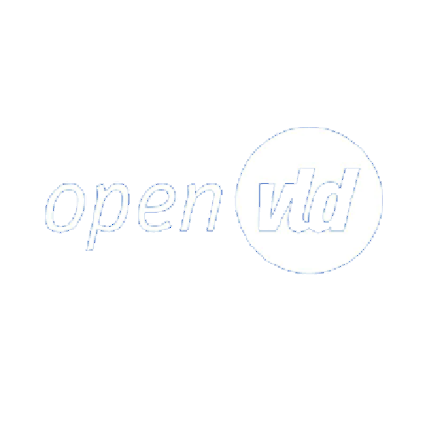 Ranst, 15 oktober 2019				Aan de voorzitter van de gemeenteraadAan de algemeen directeurGustaaf Peetersstraat 72520 RanstGeachte ,Graag had Open Vld Ranst volgend punt toegevoegd aan de agenda van de gemeenteraadszitting van 28/10/2019. OnderhoudswerkenInterpellatieIn het kader van de uitgevoerde onderhoudswerken aan de wegen hebben we volgende bemerkingen:o   Ten gevolge van de laattijdige communicatie inzake de aanvang van de onderhoudswerken, en dit in samenloop van de heraanleg van de Van Den Nestlaan en de werken aan de Abelebaan hebben geleid tot een totale chaos in de deelgemeenten Broechem, Ranst en Emblem. Men wist niet meer hoe men op bestemming kon geraken. Ook de Oelegemsesteenweg lag op dat moment open waardoor het verkeer tussen Oelegem en Broechem langs de reeds volgelopen wegen in Ranst moest passeren en dit tezamen met de gewijzigde verkeerssituatie in Oelegem centrum. Kunnen de werken voortaan beter op elkaar worden afgestemd en tijdiger en duidelijker worden gecommuniceerd?o   We hebben kunnen vaststellen dat na uitvoering van de onderhoudswerken, de desbetreffende signalisatieborden nog steeds niet verwijderd zijn. Dit zorgt voor verwarring gezien de omleidingsborden nog steeds staan. Ook gaan burgers eigenhandig te werk om deze borden te verwijderen door deze in de gracht te gooien.o   Is er voldoende controle vanuit de gemeente op de uitvoering van de signalisatie door de aannemer?o   Op de Bredabaan in Oelegem, op de grens met de buurgemeente Schilde, werd een nieuwe asfaltlaag gelegd. De mangaten van de riolering liggen er zeer diep in het nieuwe asfalt verzonken wat zeer gevaarlijk is voor alle weggebruikers en dan vooral voor de 2-wielers. Zijn deze werken reeds definitief opgeleverd? Zoniet, kan dit dan worden aangekaart bij de aannemer.Met vriendelijke groeten,Open Vld fractie